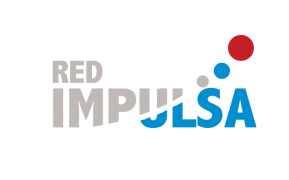 FORMULARIO DE DONACIÓN A LA RED IMPULSA ASOCIACION DE MICROCRÉDITOS SOLIDARIOSNombre: ______________ Apellidos: ________________________NIF: __________Dirección: _____________________________________________________________Población:_______________________ Provincia: ______________ C.P.-_________Teléfono:_________________ Correo electrónico: ___________________________Deseo colaborar con RED IMPULSA ASOCIACION DE MICROCRÉDITOS SOLIDARIOScon la cuota de:  _________ €Con una periodicidad: En estos momentos deseo colaborar con una aportación única de ________ EurosBanco o Caja de Ahorros: ______________________________________Nº de Cuenta: ______________________________________Firma:Rellenar marcando las casillas que procedan y enviar a la siguiente dirección:C/Fonseca N.8 – 15004  A CORUÑATambién puede rellenar este impreso autorrellenable y enviárnoslo por email a redmicrocreditos@gmail.comDe conformidad con lo dispuesto en la Ley Orgánica de Protección de Datos de Carácter Personal 15/1999, de 13 de diciembre, el titular de los datos aportados mediante esta instancia, queda informado y presta su consentimiento para la incorporación y tratamiento de sus datos personales y de aquellos que facilite a la Asociación, en calidad de responsable de su tratamiento, en uno o varios ficheros, cuya finalidad es tramitar la donación a la Asociación, así como recibir información sobre los proyectos de la misma. El titular de los datos, podrá ejercer sus derechos de oposición, acceso, rectificación y cancelación mediante comunicación dirigida a RED IMPULSA ASOCIACION DE MICROCRÉDITOS SOLIDARIOS c/Fonseca N.8 A CORUÑA (15004) o a la dirección de correo electrónico redmicrocreditos@gmail.comRED IMPULSA ASOCIACION DE MICROCRÉDITOS SOLIDARIOSc/Fonseca N.8 A CORUÑA (15004)CIF.- G70437348Inscrita en el Registro A Coruña Asociaciones: 19146-1